Adult Career Pathways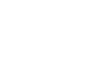 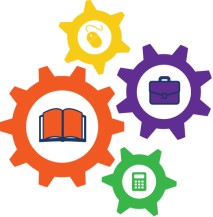 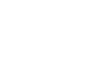 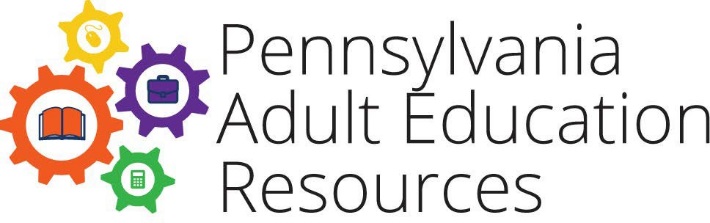 Case Management InventoryCase Management InventoryCase Management InventoryCase Management InventoryCase Management InventoryCase Management InventoryCase Management InventoryCase management interventionIs this an elimination of barriersintervention?Is this a group or individual intervention?Is this included in orientation?Purpose of intervention?Is this related to goal attainment?Is this a transition intervention?